St Francis Xavier Senior School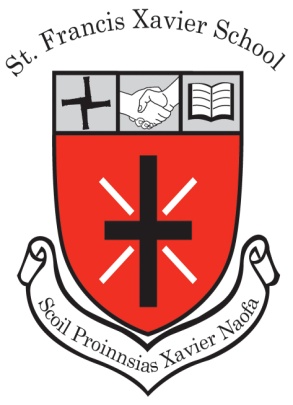 3rd  Class Book List   2022/23Books and supplies to be purchased: Additional Fees 	Book Rental Fee 		€25 (Includes 9 textbooks, novels, supplementary readers, Science Fusion)Photocopying Fee	€15		ICT/Computers		€  5Art Supplies		€15Pupil Insurance	  	  €7		Pupil Journal	           	  €6	__________________________________________Total fees payable to the school: €73Payable to St. Francis Xavier Senior School on Aladdin in September.  Thank You.To contact our school office, please email:   o.fficesenior@sfxns.ieTextbooksSupplies/StationaryBua na Cainte 31     Ormond A4 120 page Maths copyBua na Cainte Leabhar Litrithe 35     88pg lined copiesSounds in Action C (Folens)1     A4 HardbackJust Handwriting 31    Sketch PadNew Oxford Primary Dictionary (will be used for next 4 years)Mini Whiteboard (with wooden frame preferably) & a pack of whiteboard markers New Wave Mental Maths - 3rd Class (PrimEd)Large Clear Pritt Stick             ScissorsTwistable Crayons180 Days of English [D] (Just Rewards Publications)Fully stocked pencil case (pencils, red pen, eraser, sharpener, 30cm ruler)Toilet Bag - to include a small packet of wipes and hand sanitiser.